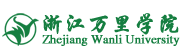 Student Application Form for Distance Virtual Mobility( 2020/2021 Spring Semester）SurnameGiven nameGiven nameNationality Passport numberPassport numberGenderStudent numberStudent numberAddress Name of the sending institution:Major (study area in your home institution-e.g. English)Current year of study(use 1st , 2nd, 3rd)Level of English language proficiencyEmail TelephoneTelephoneDETAILED LIST OF THE PROPOSED STUDY PROGRAMME(COURSES YOU CHOOSE TO STUDY):DETAILED LIST OF THE PROPOSED STUDY PROGRAMME(COURSES YOU CHOOSE TO STUDY):DETAILED LIST OF THE PROPOSED STUDY PROGRAMME(COURSES YOU CHOOSE TO STUDY):DETAILED LIST OF THE PROPOSED STUDY PROGRAMME(COURSES YOU CHOOSE TO STUDY):DETAILED LIST OF THE PROPOSED STUDY PROGRAMME(COURSES YOU CHOOSE TO STUDY):DETAILED LIST OF THE PROPOSED STUDY PROGRAMME(COURSES YOU CHOOSE TO STUDY):Course code:(e.g. 1E10583—C)Course code:(e.g. 1E10583—C)Course title:(e.g. Selected Readings in English Literature and Works I)Course title:(e.g. Selected Readings in English Literature and Works I)Number of credits:(minimally 15) (e.g. 4 credits)Number of credits:(minimally 15) (e.g. 4 credits)Obligatory enclosures:1) Confirmation of sending institution that applying student is properly enrolled student of the university. 2) The scan/photo of citizen ID/passport of the student!Obligatory enclosures:1) Confirmation of sending institution that applying student is properly enrolled student of the university. 2) The scan/photo of citizen ID/passport of the student!Obligatory enclosures:1) Confirmation of sending institution that applying student is properly enrolled student of the university. 2) The scan/photo of citizen ID/passport of the student!Obligatory enclosures:1) Confirmation of sending institution that applying student is properly enrolled student of the university. 2) The scan/photo of citizen ID/passport of the student!Obligatory enclosures:1) Confirmation of sending institution that applying student is properly enrolled student of the university. 2) The scan/photo of citizen ID/passport of the student!Obligatory enclosures:1) Confirmation of sending institution that applying student is properly enrolled student of the university. 2) The scan/photo of citizen ID/passport of the student!